Принято:Решение Ученого совета От «13» мая 2020 г.Протокол №7Рабочая программа учебной дисциплиныРегиональная экономикаНаправление подготовки38.03.02 МенеджментНаправленность (профиль) подготовкиФинансовый менеджментКвалификация (степень) выпускникаБакалаврФорма обученияЗаочнаяМосква, 2020СОДЕРЖАНИЕПеречень планируемых результатов обучения по дисциплине, соотнесенных с планируемыми результатами освоения основной профессиональной образовательной программыВ результате освоения ОПОП бакалавриата обучающийся должен овладеть следующими результатами обучения по дисциплине:Место дисциплины в структуре основной профессиональной образовательной программы бакалавриатаДисциплина «Региональная экономика» входит в вариативную часть обязательных дисциплин. Изучение данного курса предполагает наличие базовых знаний, полученных обучающимися в процессе ходе освоения дисциплин «История», «Философия», «Политология», «Культурология», «Мировая экономика и международные экономические отношения» и «Экономическая теория». Курс «Региональная экономика» является основой изучения комплекса дисциплин, предусмотренных программой обучения по направлению «Менеджмент» и профилю «Финансовый менеджмент», таких как «Маркетинг», «Управленческие решения», «Логистика», «Управление инвестициями»3. Объем дисциплины в зачетных единицах с указанием количества академических часов, выделенных на контактную работу обучающихся с преподавателем (по видам занятий) и на самостоятельную работу обучающихся Общая трудоемкость дисциплины составляет 2 зачетных единицы.4. Содержание дисциплины, структурированное по темам с указанием отведенного на них количества академических часов и видов учебных занятий4.1 Разделы дисциплины и трудоемкость по видам учебных занятий (в академических часах)Для заочной формы обучения4.2 Содержание дисциплины, структурированное по разделамТема 1. Предмет и задачи региональной экономикиСодержание лекционного курсаРегиональная экономика как научное направление и учебная дисциплина. Значение профессиональных регионально-экономических знаний в современных условиях. Основные понятия региональной экономики (регион и система регионов, экономическое пространство). Этапы формирования отечественной региональной экономики. Региональная экономика в системе наук. Новые задачи региональной экономики.Содержание практических занятийЗначение регионально-экономических знаний в современном миреЗадачи региональной экономикиТема 2. Теоретические основы региональной экономикиСодержание лекционного курсаСтруктура теорий региональной экономики. Генезис теорий региональной экономики: фактор пространства в истории экономической мысли. Первые теории размещений производства (Й.Тюнен, В.Лаунхардт, А.Вебер). Теория центральных мест В.Кристаллера. Региональные рынки и пространственная теория цены. Теории региональной специализации и межрегиональной торговли (А.Смит, Д.Рикардо, Э.Хекшер – Б.Олин). Общая теория размещения (Т.Паландер, Л.Вальрас). Учение о пространственной организации хозяйства А.Лёша. «Размещение и экономика пространства» У.Изарда. Формирование региональной науки.Содержание практических занятийНемецкий вклад в науку регионалистикуАнглийский вклад в науку регионалистикуТема 3. Отечественная школа региональных экономических исследованийСодержание лекционного курсаОсновные направления (проблемы) исследований: закономерности, принципы и факторы размещения производительных сил. Экономическое районирование и образование территориальных комплексов. Методы планирования и регулирования территориального и регионального развития. Интеграция в мировую науку. Современные направления развития теорий региональной экономики: новые парадигмы и концепции региона; размещение деятельности; пространственная организация экономики; межрегиональные взаимодействия.Содержание практических занятийОсобенности советской/российской регионалистикиОшибки советской регионалистикиТема 4. Тенденции и факторы социально-экономического развития регионовСодержание лекционного курсаОбъективные основы пространственной организации экономики. Территориальное разделение труда как форма развития общественного производства. Региональное воспроизводство. Система законов и факторов социально-экономического развития регионов. Экономические законы (объективные тенденции) регионального развития в условиях регулируемого рынка. Научно-технический и организационный факторы развития регионов. Территориальная дифференциация уровней социально-экономического развития и типология проблемных регионов.Содержание практических занятийТерриториальное разделение труда как форма развития общественного производстваТерриториальная дифференциация уровней социально-экономического развития и типология проблемных регионовТема 5. Методы изучения и обоснования регионально-хозяйственной структуры и экономики регионовСодержание лекционного курсаСхема функционирования экономики региона. Статистическая база регионального анализа. Система расчетных методов изучения и обоснования регионального развития. Направления анализа экономики региона. Общие вопросы моделирования региональной экономики. Модели отдельного региона (модель межотраслевых материальных связей, оптимизационные модели, региональные эконометрические и др.). Модели размещения (логистические, размещения производства, миграции населения). Межрегиональные модели национальной экономики.Содержание практических занятийМоделирование в региональной экономикеПримеры применения метода моделирования в зарубежных странахТема 6. Территориально-отраслевая структура экономики РоссииСодержание лекционного курсаОрганизационные формы и структуры многоукладной региональной экономики. Базовые (институциональные) организационно-рыночные условия. Конкурентные позиции региона. Территориальные аспекты развития промышленности. Региональная инфраструктура рынка. Транспортный комплекс и проблемы его территориального развития. Агропромышленный комплекс региона и особенности регионального развития. Торговый потенциал региона.Содержание практических занятийАнализ конкурентной позиции региона на конкретном примере одного из российских регионовАнализ агропромышленного комплекса региона и особенности регионального развития на примере одного из зарубежных регионовТема 7. Финансовые ресурсы регионов и межбюджетные отношенияСодержание лекционного курсаФинансовый потенциал регионов. Доходы и расходы региона. Региональные рынки капиталов. Финансовые ресурсы и бюджет региона. Межбюджетные отношения. Пути повышения регионально-бюджетного самообеспечения. Региональный инвестиционный климат и капитальное строительство.Содержание практических занятийВажность региональных рынков капиталаАнализ регионального инвестиционного климата различных российских регионов.Тема 8. Территориальное распределение экономического потенциалаСодержание лекционного курсаПриродно-ресурсный потенциал региона. Земельные и водные ресурсы регионов. Производственно-техническая база и ее региональная структура. Трудовые ресурсы регионов, половозрастные и квалификационные характеристики. Особые экономические зоны как фактор рационализации экономического потенциала региона.Содержание практических занятийОценка природно-ресурсного потенциала одного из российских регионовАнализ трудовых ресурсов одного из российских регионовТема 9. Мировой опыт государственного регулирования регионального развитияСодержание лекционного курсаСущность государственного регулирования регионального развития. Место региональной экономической политики. Институциональные и правовые основы регулирования регионального развития. Инструменты экономического регулирования. Особые региональные формы. Региональное развитие и наднациональная региональная политика Евросоюза.Содержание практических занятийИнституты регионального развития в зарубежных странах: сравнительный анализ Политика регионального развития в Евросоюзе. Опыт Комитета Регионов. Тема 10. Государственное регулирование регионального развития в Российской ФедерацииСодержание лекционного курсаСтановление государственного регулирования регионального развития в переходном периоде. Основы региональной экономической политики: цели и задачи; нормативно-правовая база; институциональная структура. Средства реализации РЭП. Экономические механизмы регулирования регионального развития.Содержание практических занятийПолитика развития регионов в РФЭкономические механизмы регулирования регионального развития в РФТема 11. Региональная система Российской ФедерацииСодержание лекционного курсаПринципы и методы экономического районирования. Система экономических районов. Рыночные типы регионов. Экономические зоны и их функции. Федеральные округа. Зоны «особых интересов». Районы Крайнего Севера.Содержание практических занятийЗоны «особых интересов»Районы Крайнего СевераТема 12. Экономика макрорегионов – федеральных округовСодержание лекционного курсаРесурсный потенциал и территориально-хозяйственный комплекс субъектов федерации каждого округа, специализация субъектов федерации, место в экономике страны: Северо-Западный ФО, Центральный ФО, Южный ФО, Приволжский ФО, Уральский ФО, Сибирский ФО, Северо-Кавказский ФО, Дальневосточный ФО.Содержание практических занятийОсобенности регионального развития Северо-Кавказского ФО РФОсобенности регионального развития Дальневосточного ФО РФ5. Перечень учебно-методического обеспечения для самостоятельной работы обучающихся по дисциплинеОдним из основных видов деятельности обучающегося является самостоятельная работа, которая включает в себя изучение лекционного материала, учебников и учебных пособий, первоисточников, подготовку сообщений, выступления на практических занятиях, выполнение заданий преподавателя. Методология самостоятельной работы предварительно разъясняется преподавателем и в последующем может уточняться с учетом индивидуальных особенностей обучающихся и состава учебной группы. Время и место самостоятельной работы выбираются обучающимися по своему усмотрению с учетом рекомендаций преподавателя.Самостоятельную работу над дисциплиной следует начинать с изучения рабочей программы «Региональная экономика», которая содержит основные требования к знаниям, умениям и навыкам обучаемых. Обязательно следует принять во внимание рекомендации преподавателя, данные в ходе лекционных и практических занятий. Затем – приступать к изучению отдельных тем в порядке, предусмотренном рабочей программой.Получив представление об основном содержании темы, необходимо изучить материал с помощью учебников, других методических материалов, указанных в разделе 7 указанной рабочей программы. Рекомендуется составить краткий конспект или схему, отображающую смысл и связи основных понятий данной темы. Затем, как показывает опыт, полезно изучить источники. При необходимости возможно составить их краткий конспект. Важным источником для освоения дисциплины являются ресурсы информационно-телекоммуникационной сети «Интернет». Важно записывать возникшие вопросы, на которые не удалось ответить самостоятельно.6. Фонд оценочных средств для проведения промежуточной аттестации обучающихся по дисциплинеФонд оценочных средств оформлен в виде приложения к рабочей программе дисциплины «Региональная экономика»7. Перечень основной и дополнительной учебной литературы, необходимой для освоения дисциплины7.1. Основная литератураПавленко В.И. Региональная экономика и управление [Электронный ресурс]: учебное пособие/ Павленко В.И., Куценко С.Ю.— Электрон. текстовые данные.— М.: Русайнс, 2015.— 155 c.Поляк Г.Б. Региональная экономика [Электронный ресурс]: учебник для студентов вузов, обучающихся по экономическим специальностям/ Поляк Г.Б., Тупчиенко В.А., Барменкова Н.А.— Электрон. текстовые данные.— М.: ЮНИТИ-ДАНА, 2015.— 463 c.Региональная экономика [Электронный ресурс]: учебник для студентов вузов, обучающихся по экономическим специальностям/ Т.Г. Морозова [и др.].— Электрон. текстовые данные.— М.: ЮНИТИ-ДАНА, 2017.— 526 c.— Режим доступа: http://www.iprbookshop.ru/71047.html.— ЭБС «IPRbooks»7.2. Дополнительная литератураБеляков С.А. Оценка вклада высшего и среднего профессионального образования в экономику российских регионов [Электронный ресурс]/ Беляков С.А., Клячко Т.Л.— Электрон. текстовые данные.— М.: Дело, 2016.— 82 c.Взгляд молодых на проблемы региональной экономики – 2015 [Электронный ресурс]: материалы Всероссийского открытого конкурса студентов вузов и молодых исследователей/ О.А. Абоносимов [и др.].— Электрон. текстовые данные.— Тамбов: Тамбовский государственный технический университет, ЭБС АСВ, 2015.— 352 c.— Режим доступа: http://www.iprbookshop.ru/63843.html.— ЭБС «IPRbooks»Калужский М.Л. Экономика Западной Сибири. Омская область [Электронный ресурс]: учебное пособие/ Калужский М.Л., Сараев А.Р.— Электрон. текстовые данные.— Саратов: Ай Пи Эр Медиа, 2015.— 696 c.Лапаева М.Г. Теории пространственного и регионального развития [Электронный ресурс]: учебное пособие/ Лапаева М.Г., Лапаев С.П., Кузаева Т.В.— Электрон. текстовые данные.— Оренбург: Оренбургский государственный университет, ЭБС АСВ, 2015.— 141 c.Щуков В.Н. Основы национальной и региональной экономики [Электронный ресурс]: учебное пособие/ Щуков В.Н.— Электрон. текстовые данные.— М.: Русайнс, 2015.— 191 c.8. Современные профессиональные базы данных и информационные справочные системы Информационно-правовая система «Консультант+» - договор №2856/АП от 01.11.2007Информационно-справочная система «LexPro» - договор б/н от 06.03.2013Официальный интернет-портал базы данных правовой информации http://pravo.gov.ruПортал Федеральных государственных образовательных стандартов высшего образования http://fgosvo.ruПортал "Информационно-коммуникационные технологии в образовании" http://www.ict.edu.ruНаучная электронная библиотека http://www.elibrary.ru/Национальная электронная библиотека http://www.nns.ru/Электронные ресурсы Российской государственной библиотеки http://www.rsl.ru/ru/root3489/allWeb of Science Core Collection — политематическая реферативно-библиографическая и наукомтрическая (библиометрическая) база данных — http://webofscience.comПолнотекстовый архив ведущих западных научных журналов на российской платформе Национального электронно-информационного консорциума (НЭИКОН) http://neicon.ruБазы данных издательства Springer https://link.springer.comОткрытые данные государственных органов http://data.gov.ru/http://government.ru/govworks/section/1927/ Правительство РФ. Раздел, посвященный региональному развитиюwww.gks.ru Федеральная служба государственной статистикиwww.mirkart.ru Сервис электронных географических картwww.rbk.ru Информационный портал РБК9. Методические указания для обучающихся по освоению дисциплины10. Лицензионное программное обеспечениеВ процессе обучения на факультете экономики и права по всем направлениям подготовки используется следующее лицензионное программное обеспечение:11. Описание материально-технической базы, необходимой для осуществления образовательного процесса по дисциплинеДля построения эффективного учебного процесса Кафедра экономики и управления располагает следующими материально-техническими средствами, которые используются в процессе изучения дисциплины:- доска;- персональные компьютеры (компьютерный класс кафедры, аудитория 403, 16 шт.), каждый из компьютеров подключен к сети Интернет;- экран;- мультимедийный проектор.В процессе преподавания используются также специальные ресурсы кабинета экономики (305 ауд.). 12. Особенности реализации дисциплины для инвалидов и лиц с ограниченными возможностями здоровьяДля обеспечения образования инвалидов и обучающихся с ограниченными возможностями здоровья разрабатывается адаптированная образовательная программа, индивидуальный учебный план с учетом особенностей их психофизического развития и состояния здоровья, в частности применяется индивидуальный подход к освоению дисциплины, индивидуальные задания: рефераты, письменные работы и, наоборот, только устные ответы и диалоги, индивидуальные консультации, использование диктофона и других записывающих средств для воспроизведения лекционного и семинарского материала.В целях обеспечения обучающихся инвалидов и лиц с ограниченными возможностями здоровья библиотека комплектует фонд основной учебной литературой, адаптированной к ограничению их здоровья, предоставляет возможность удаленного использования электронных образовательных ресурсов, доступ к которым организован в МПСУ. В библиотеке проводятся индивидуальные консультации для данной категории пользователей, оказывается помощь в регистрации и использовании сетевых и локальных электронных образовательных ресурсов, предоставляются места в читальных залах, оборудованные программами невизуального доступа к информации, экранными увеличителями и техническими средствами усиления остаточного зрения.13. Иные сведения и (или) материалыНе предусмотреныСоставитель: Асеев Р. М., к.э.н., доцент кафедры «Экономики и управления" МПСУ14. Лист регистрации изменений Рабочая программа учебной дисциплины обсуждена и утверждена на заседании Ученого совета от «29» июня 2015 г. протокол № 11 Лист регистрации изменений 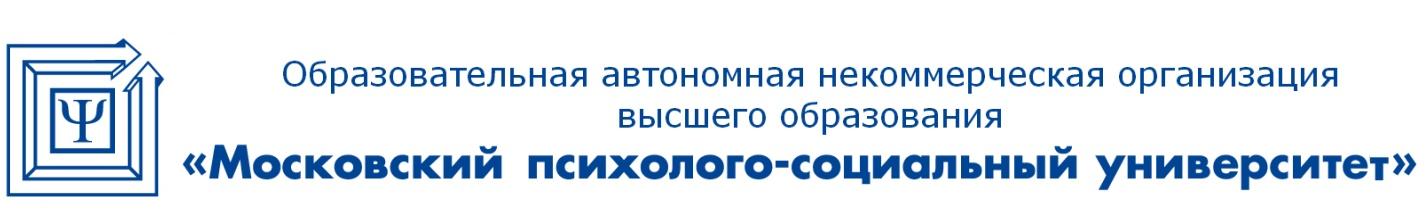 Лицензия: регистрационный № 1478 от 28 мая 2015 года, на бланке серии 90Л01 №0008476Свидетельство о государственной аккредитации: регистрационный № 2783 от 07 марта 2018 года, на бланке серии 90А01 №0002920115191, г. Москва, 4-й Рощинский проезд, 9А  / Тел: + 7 (495) 796-92-62  /  E-mail: mpsu@mpsu.ruПеречень планируемых результатов обучения по дисциплине, соотнесенных с планируемыми результатами освоения основной профессиональной образовательной программы3Место дисциплины в структуре основной профессиональной образовательной программы бакалавриата3Объем дисциплины в зачетных единицах с указанием количества академических часов, выделенных на контактную работу обучающихся с преподавателем (по видам занятий) и на самостоятельную работу обучающихся3Содержание дисциплины, структурированное по темам (разделам) с указанием отведенного на них количества академических часов и видов учебных занятий4Разделы дисциплины и трудоемкость по видам учебных занятий4Содержание дисциплины, структурированное по разделам (темам)5Перечень учебно-методического обеспечения для самостоятельной работы обучающихся по дисциплине 8Фонд оценочных средств для проведения промежуточной аттестации обучающихся по дисциплине 9Перечень основной и дополнительной учебной литературы, необходимой для освоения дисциплины9Современные профессиональные базы данных и информационные справочные системы10Методические указания для обучающихся по освоению дисциплины10Лицензионное программное обеспечение18Описание материально-технической базы, необходимой для осуществления образовательного процесса по дисциплинеОсобенности реализации дисциплины для инвалидов и лиц с ограниченными возможностями здоровьяИные сведения и (или) материалыЛист регистрации изменений19192021Коды компетенциирезультаты освоения ОПОПСодержание компетенцийПеречень планируемых результатов обучения по дисциплинеПК-9способность оценивать воздействие макроэкономической среды на функционирование организаций и органов государственного и муниципального управления, выявлять и анализировать рыночные и специфические риски, а также анализировать поведение потребителей экономических благ и формирование спроса на основе знания экономических основ поведения организаций, структур рынков и конкурентной среды отраслиЗнать: основные информационные источники данных о хозяйственной деятельности предприятий, фирм, их объединений.Уметь: применять релевантные приемы анализа основных показателей, характеризующих развитие хозяйственных субъектов микро-, макро- и мега- уровней глобальной экономической системы.Владеть: навыками интерпретации количественных и качественных показателей развития субъектов хозяйственной деятельности.Объём дисциплиныВсего часовОбъём дисциплинызаочная форма обученияОбщая трудоемкость дисциплины72Контактная работа обучающихся с преподавателем (по видам учебных занятий) (всего)8Аудиторная работа (всего):в том числе:лекции4семинары, практические занятия4Внеаудиторная работа (всего):Самостоятельная работа обучающихся (всего)50Вид промежуточной аттестации обучающегося (зачёт)4 зачет№ п/пРаздел (тема) дисциплиныСеместрВиды учебной работы, включая самостоятельную работу обучающихся и трудоемкость (в часах)Виды учебной работы, включая самостоятельную работу обучающихся и трудоемкость (в часах)Виды учебной работы, включая самостоятельную работу обучающихся и трудоемкость (в часах)Виды учебной работы, включая самостоятельную работу обучающихся и трудоемкость (в часах)Виды учебной работы, включая самостоятельную работу обучающихся и трудоемкость (в часах)Виды учебной работы, включая самостоятельную работу обучающихся и трудоемкость (в часах)Виды учебной работы, включая самостоятельную работу обучающихся и трудоемкость (в часах)Виды учебной работы, включая самостоятельную работу обучающихся и трудоемкость (в часах)Формы текущего контроля успеваемости (по неделям семестра)Форма промежуточной аттестации (по семестрам)№ п/пРаздел (тема) дисциплиныСеместрВсегоИз них аудиторные занятияИз них аудиторные занятияИз них аудиторные занятияИз них аудиторные занятияс/рк/рКурсовая работа№ п/пРаздел (тема) дисциплиныСеместрВсеголлппз/си/а1Предмет и задачи региональной экономики45,60,30,35Опрос2Теоретические основы региональной экономики45,30,305Реферативный обзор3Отечественная школа региональных экономических исследований45,70,50,25Коллоквиум4Тенденции и факторы социально-экономического развития регионов45,30,305Контрольная работа5Методы изучения и обоснования регионально-хозяйственной структуры и экономики регионов46,10,30,85Тестирование6Территориально-отраслевая структура экономики России46,30,50,85Коллоквиум7Финансовые ресурсы регионов и межбюджетные отношения45,60,30,35Опрос8Территориальное распределение экономического потенциала45,80,30,55Контрольная работа9Мировой опыт государственного регулирования регионального развития45,30,305Коллоквиум10Государственное регулирование регионального развития в Российской Федерации45,60,30,35Опрос11Региональная система Российской Федерации45,80,30,55Тестирование12Экономика макрорегионов – федеральных округов45,60,30,35Контрольная работа, подготовка к зачетуИТОГОИТОГОИТОГО724460Зачет 4 часаВид деятельностиМетодические указания по организации деятельности обучающегосяЛекцияНаписание конспекта лекций: кратко, схематично, последовательно фиксировать основные положения, выводы, формулировки, обобщения; помечать важные мысли, выделять ключевые слова, термины. Проверка терминов, понятий с помощью энциклопедий, словарей, справочников с выписыванием толкований в тетрадь. Обозначить вопросы, термины, материал, который вызывает трудности, пометить и попытаться найти ответ в рекомендуемой литературе. Если самостоятельно не удается разобраться в материале, необходимо сформулировать вопрос и задать преподавателю на консультации, на практическом занятии.Практические занятияПроработка рабочей программы, уделяя особое внимание целям и задачам, структуре и содержанию дисциплины. Конспектирование источников. Работа с конспектом лекций, подготовка ответов к контрольным вопросам, просмотр рекомендуемой литературы, работа с текстом. Прослушивание аудио- и видеозаписей по заданной теме, решение расчетно-графических заданий, решение задач по алгоритму и др.Индивидуальные заданияЗнакомство с основной и дополнительной литературой, включая справочные издания, зарубежные источники, конспект основных положений, терминов, сведений, требующихся для запоминания и являющихся основополагающими в этой теме. Составление аннотаций к прочитанным литературным источникам и др.Самостоятельная работаСамостоятельная работа проводится с целью: систематизации и закрепления полученных теоретических знаний и практических умений обучающихся; углубления и расширения теоретических знаний обучающихся; формирования умений использовать нормативную,  правовую, справочную  документацию, учебную  и специальную литературу; развития познавательных способностей и активности обучающихся: творческой инициативы, самостоятельности, ответственности, организованности; формирование самостоятельности мышления, способностей к саморазвитию, совершенствованию и самоорганизации; формирования профессиональных компетенций; развитию исследовательских умений обучающихся. Формы и виды самостоятельной работы обучающихся: чтение основной и дополнительной литературы – самостоятельное изучение материала по рекомендуемым литературным источникам; работа с библиотечным каталогом, самостоятельный подбор необходимой литературы; работа со словарем, справочником; поиск необходимой информации в сети Интернет; конспектирование  источников; реферирование источников; составление аннотаций к прочитанным литературным источникам; составление рецензий и отзывов на прочитанный материал; составление обзора публикаций по теме; составление и разработка терминологического словаря; составление хронологической таблицы; составление библиографии (библиографической картотеки); подготовка к различным формам текущей и промежуточной аттестации (к тестированию, контрольной работе, зачету); выполнение домашних контрольных работ; самостоятельное выполнение практических заданий репродуктивного типа (ответы на вопросы, задачи, тесты; выполнение творческих заданий). Технология организации самостоятельной работы обучающихся включает использование информационных и материально-технических ресурсов образовательного учреждения: библиотеку с читальным залом, укомплектованную в соответствии с существующими нормами; учебно-методическую базу учебных кабинетов, лабораторий и зала кодификации; компьютерные классы с возможностью работы в сети Интернет; аудитории (классы) для консультационной деятельности; учебную и учебно-методическую литературу, разработанную с учетом увеличения доли самостоятельной работы обучающихся, и иные  методические материалы. Перед выполнением обучающимися внеаудиторной самостоятельной работы преподаватель проводит консультирование по выполнению задания, который включает цель задания, его содержания, сроки выполнения, ориентировочный объем работы, основные требования к результатам работы, критерии оценки. Во время выполнения обучающимися внеаудиторной самостоятельной работы и при необходимости преподаватель может проводить индивидуальные и групповые консультации. Самостоятельная работа может осуществляться индивидуально или группами обучающихся в зависимости от цели, объема, конкретной тематики самостоятельной работы, уровня сложности, уровня умений обучающихся. Контроль самостоятельной работы обучающихся предусматривает:соотнесение содержания контроля с целями обучения; объективность контроля;валидность контроля (соответствие предъявляемых заданий тому, что предполагается проверить); дифференциацию контрольно-измерительных материалов.Формы контроля самостоятельной работы:просмотр и проверка выполнения самостоятельной работы преподавателем;организация самопроверки, взаимопроверки выполненного задания в группе; обсуждение результатов выполненной работы на занятии;проведение письменного опроса; проведение устного опроса;организация и проведение индивидуального собеседования; организация и проведение собеседования с группой;защита отчетов о проделанной работе.ОпросОпрос - это средство контроля, организованное как специальная беседа преподавателя с обучающимся на темы, связанные с изучаемой дисциплиной, и рассчитанное на выявление объема знаний обучающегося по определенному разделу, теме, проблеме и т.п. Проблематика, выносимая на опрос определена в заданиях для самостоятельной работы обучающегося, а также может определяться преподавателем, ведущим семинарские занятия. Во время проведения опроса обучающийся должен уметь обсудить с преподавателем соответствующую проблематику в форме диалога.Реферативный обзорСлово «реферат» в переводе с латинского языка (refero) означает «докладываю», «сообщаю». Реферат – это краткое изложение содержания первичного документа. Реферат-обзор, или реферативный обзор, охватывает несколько первичных документов, дает сопоставление разных точек зрения по конкретному вопросу. Общие требования к реферативному обзору: информативность, полнота изложения; объективность, неискаженное фиксирование всех положений первичного текста; корректность в оценке материала. В реферативном обзоре обучающиеся демонстрируют умение работать с периодическими изданиями и электронными ресурсами, которые являются источниками актуальной информации по проблемам изучаемой дисциплины.Реферирование представляет собой интеллектуальный творческий процесс, включающий осмысление текста, аналитико-синтетическое преобразование информации и создание нового текста. Задачи реферативного обзора как формы работы обучающихся состоят в развитии и закреплении следующих навыков: осуществление самостоятельного поиска статистического и аналитического материала по проблемам изучаемой дисциплины;обобщение материалов специализированных периодических изданий; формулирование аргументированных выводов по реферируемым материалам;четкое и простое изложение мыслей по поводу прочитанного.Выполнение реферативных справок (обзоров) расширит кругозор обучающегося в выбранной теме, позволит более полно подобрать материал к будущей выпускной квалификационной работе. Тематика реферативных обзоров периодически пересматривается с учетом актуальности и практической значимости исследуемых проблем для экономики страны. При выборе темы реферативного обзора следует проконсультироваться с ведущим дисциплину преподавателем. Обучающийся может предложить для реферативного обзора свою тему, предварительно обосновав свой выбор. При определении темы реферативного обзора необходимо исходить из возможности собрать необходимый для ее написания конкретный материал в периодической печати. Реферативный обзор на выбранную тему выполняется, как правило, по периодическим изданиям за последние 1-2 года, а также с использованием аналитической информации, публикуемой на специализированных интернет-сайтах. В структуре реферативного обзора выделяются три основных компонента: библиографическое описание, собственно реферативный текст, справочный аппарат. В связи с этим требованием можно предложить следующий план описания каждого источника:все сведения об авторе (Ф.И.О., место работы, должность, ученая степень); полное название статьи или материала;структура статьи или материала (из каких частей состоит, краткий конспект по каждому разделу);проблема (и ее актуальность), рассмотренная в статье;какое решение проблемы предлагает автор;прогнозируемые автором результаты;выходные данные источника (периодическое или непериодическое издание, год, месяц, место издания, количество страниц; электронный адрес).отношение обучающегося к предложению автора. Объем описания одного источника составляет 1–2 страницы. В заключительной части обзора обучающийся дает резюме (0,5–1 страница), в котором приводит основные положения по каждому источнику и сопоставляет разные точки зрения по определяемой проблеме. Требование по оформлению реферативного обзора - полуторный межстрочный интервал, шрифт Times New Roman, размер – 14.КоллоквиумКоллоквиум (от латинского colloquium – разговор, беседа) – одна из форм учебных занятий, беседа преподавателя с учащимися на определенную тему из учебной программы. Цель проведения коллоквиума состоит в выяснении уровня знаний, полученных учащимися в результате прослушивания лекций, посещения семинаров, а также в результате самостоятельного изучения материала. В рамках поставленной цели решаются следующие задачи:выяснение качества и степени понимания учащимися лекционного материала;развитие и закрепление навыков выражения учащимися своих мыслей;расширение вариантов самостоятельной целенаправленной подготовки учащихся;развитие навыков обобщения различных литературных источников;предоставление возможности учащимся сопоставлять разные точки зрения по рассматриваемому вопросу.В результате проведения коллоквиума преподаватель должен иметь представление:о качестве лекционного материала;о сильных и слабых сторонах своей методики чтения лекций;о сильных и слабых сторонах своей методики проведения семинарских занятий;об уровне самостоятельной работы учащихся;об умении обучающихся вести дискуссию и доказывать свою точку зрения;о степени эрудированности учащихся;о степени индивидуального освоения материала конкретными обучающимися.В результате проведения коллоквиума обучающийся должен иметь представление:об уровне своих знаний по рассматриваемым вопросам в соответствии с требованиями преподавателя и относительно других обучающихся группы;о недостатках самостоятельной проработки материала;о своем умении излагать материал;о своем умении вести дискуссию и доказывать свою точку зрения.В зависимости от степени подготовки группы можно использовать разные подходы к проведению коллоквиума. В случае, если большинство группы с трудом воспринимает содержание лекций и на практических занятиях демонстрирует недостаточную способность активно оперировать со смысловыми единицами и терминологией курса, то коллоквиум можно разделить на две части. Сначала преподаватель излагает базовые понятия, содержащиеся в программе. Это должно занять не более четверти занятия. Остальные три четверти необходимо посвятить дискуссии, в ходе которой обучающиеся должны убедиться и, главное, убедить друг друга в обоснованности и доказательности полученного видения вопроса и его соответствия реальной практике. Если же преподаватель имеет дело с более подготовленной, самостоятельно думающей и активно усваивающей смысловые единицы и терминологию курса аудиторией, то коллоквиум необходимо провести так, чтобы сами обучающеися сформулировали изложенные в программе понятия, высказали несовпадающие точки зрения и привели практические примеры. За преподавателем остается роль модератора (ведущего дискуссии), который в конце «лишь» суммирует совместно полученные результаты.ЭссеСлово «эссе» в переводе с французского языка (essai) означает «опыт, очерк, попытка». Это форма представления письменного материала, отличающаяся сочетанием глубины и актуальности рассматриваемой проблемы с простым, искренним, подчеркнуто индивидуальным стилем изложения. Создателем этого литературного жанра считается французский философ-гуманист Мишель Эйкли де Монтень, назвавший свое основное философское произведение «Опыты». (Сочинение направлено против догматизма в мышлении и проникнуто духом гуманизма и вольнодумства). Целесообразность использования этой формы самостоятельной работы в процессе обучения подтверждается, прежде всего, тем, что она позволяет формировать и развивать у обучающихся навык выработки суждения, наличие которого является одним из основных критериев оценки качества специалиста. Использование формы эссе дает возможность преподавателям выявлять способность и умение обучающихся излагать изученный материал своими словами, оценивать уровень понимания и усвоения ими полученной информации. Обучающиеся получают возможность (особенно на младших курсах, когда у них еще недостаточно развит навык системного изложения материала) высказать свое мнение о предмете в доступном для них стиле. При написании эссе обучающиеся должны учитывать следующие методические требования:в этой форме самостоятельной работы обучающемуся следует высказываться свободно и открыто, не оглядываясь на авторитеты, устоявшиеся мнения, критично оценивать рассматриваемый материал, указывать на нечетко или непонятно сформулированные позиции, противоречия, замеченные при ознакомлении с тем или иным источником информации. При этом критика должна быть аргументированной и конструктивной;в этой форме самостоятельной работы вполне допускается заблуждение, высказывание ошибочной и, даже, заведомо неверной (с общепринятых позиций) точки зрения (как известно, это является одним из условий появления новых и оригинальных идей);обучающемуся необходимо высказать именно собственную точку зрения, свое согласие или несогласие с имеющимися позициями и высказываниями по данному вопросу. Эссе не должно быть простым изложением полученных сведений;написание эссе должно быть основано на предварительном ознакомлении не менее чем с тремя различными произведениями по данной теме (с указанием их авторов и названий);в эссе должны иметь место сопоставление и оценка различных точек зрения по рассматриваемому вопросу (с обязательной ссылкой на названия публикаций и их авторов);в эссе должно быть сведено до минимума или исключено дословное переписывание литературных источников, материал должен быть изложен своими словами.Объем эссе, в зависимости от темы, может колебаться от 5 до 30 страниц (полуторный межстрочный интервал, шрифт Times New Roman, размер - 14).Контрольная работаКонтрольная работа – оригинальное сочинение небольшого размера, в котором излагаются конкретные результаты изучения обучающимся дисциплины (результаты собственного исследования по конкретной теме). В ходе написания контрольной работы обучающийся приобретает навыки самостоятельной работы с научной, учебной и специальной литературой, учится анализировать источники и грамотно излагать свои мысли. Выполнение контрольной работы включает ряд этапов:выбор темы и подбор научных источников;изучение научной литературы, анализ и обобщение материалов по проблеме исследования;формулирование основных положений и выводов;оформление контрольной работы.Оформление является завершающим этапом контрольной работы. Выбор темы и подбор источников должен быть согласован с научным руководителем, ведущим предмет. На основе собранного материала уточняется структура, содержание и объем контрольной работы. Технические требования к работе: объем 10-12 страниц машинописного текста, отпечатанного через 2 интервала (или в рукописной форме – 12-15 страниц). Контрольная работа должна иметь: титульный лист, содержащий: название работы, Ф.И.О. автора и научного руководителя, название факультета, курса, год и место написания, содержание на отдельной странице, нумерацию страниц. Структура контрольной работы включает: заголовок, введение, основную часть (изложение двух вопросов), заключение, список использованной литературы.Заголовок (название) отражает тему данного сочинения и соответствует содержанию. Введение (вводная часть) должно быть кратким и точным. В нем обосновывается выбор темы, формулируется цель работы. Основная часть делится на главы в соответствии с задачами работы. Дается определение понятиям исследуемых явлений и процессов, раскрываются их сущность и особенности. В небольшой работе части могут не выделять, но каждая новая мысль оформляется в новый абзац. Заключение имеет форму выводов, соответствующих этапам исследования, или форму резюме.ТестированиеКонтроль в виде тестов может использоваться после изучения каждой темы курса. Итоговое тестирование можно проводить в форме: компьютерного тестирования, т.е. компьютер произвольно выбирает вопросы из базы данных по степени сложности;письменных ответов, т.е. преподаватель задает вопрос и дает несколько вариантов ответа, а обучающийся на отдельном листе записывает номера вопросов и номера соответствующих ответов. Для достижения большей достоверности результатов тестирования следует строить текст так, чтобы у обучающихся было не более 40 – 50 секунд для ответа на один вопрос. Итоговый тест должен включать не менее 60 вопросов по всему курсу. Значит, итоговое тестирование займет целое занятие. Оценка результатов тестирования может проводиться двумя способами:1) по 5-балльной системе, когда ответы обучающихся оцениваются следующим образом:- «отлично» – более 80% ответов правильные;- «хорошо» – более 65% ответов правильные; - «удовлетворительно» – более 50% ответов правильные.Обучающиеся, которые правильно ответили менее чем на 70% вопросов, должны в последующем пересдать тест. При этом необходимо проконтролировать, чтобы вариант теста был другой; 2) по системе зачет-незачет, когда для зачета по данной дисциплине достаточно правильно ответить более чем на 70% вопросов. Чтобы выявить умение обучающихся решать задачи, следует проводить текущий контроль (выборочный для нескольких обучающихся или полный для всей группы). Обучающимся на решение одной задачи дается 15 – 20 минут по пройденным темам. Это способствует, во-первых, более полному усвоению обучающимися пройденного материала, во-вторых, позволяет выявить и исправить ошибки при их подробном рассмотрении на семинарских занятиях.Подготовка к зачетуПри подготовке к зачету необходимо ориентироваться на конспекты лекций, рекомендуемую литературу и др. Основное в подготовке к сдаче зачета по дисциплине «Региональная экономика» - это повторение всего материала дисциплины, по которому необходимо сдавать зачет. При подготовке к сдаче зачета обучающийся весь объем работы должен распределять равномерно по дням, отведенным для подготовки к зачету, контролировать каждый день выполнение намеченной работы. Подготовка обучающегося к зачету включает в себя три этапа:самостоятельная работа в течение семестра;непосредственная подготовка в дни, предшествующие зачету по темам курса; подготовка к ответу на задания, содержащиеся в билетах (тестах) зачета.Для успешной сдачи зачета по дисциплине «Региональная экономика» обучающиеся должны принимать во внимание, что:все основные вопросы, указанные в рабочей программе, нужно знать, понимать их смысл и уметь его разъяснить;указанные в рабочей программе формируемые профессиональные компетенции в результате освоения дисциплины должны быть продемонстрированы обучающимся;семинарские занятия способствуют получению более высокого уровня знаний и, как следствие, более высокой оценке на зачете;готовиться к зачету необходимо начинать с первой лекции и первого семинара.Программный продуктТипТип лицензииДополнительные сведенияMicrosoft Windows XP ProfessionalОперационная системаOEMMicrosoft Office Professional Plus 2007 rusОфисный пакетMicrosoft Open LicenseЛицензия № 45829385 от 26.08.2009 (бессрочно)Microsoft Office Professional Plus 2010 rusОфисный пакетMicrosoft Open LicenseЛицензия № 49261732 от 04.11.2011 (бессрочно)IBM SPSS Statistics BASEПрикладное ПОДоговорЛицензионный договор № 20130218-1 от 12.03.2013 (действует до 31.03.2018)MathCAD EducationПрикладное ПОДоговор-офертаTr009781 от 18.02.2013 (бессрочно)Консультант плюсИнформационно-справочная системаПодписка1C:Предприятие 8.2 для обучения программированиюИнформационная системаДоговорДоговор № 01/200213 от 20.02.2013OpenOfiice ProОфисный пакетApache LicenseОферта (свободная лицензия)SciLabПрикладное ПОCeCILLОферта (свободная лицензия)№  
п/п Содержание изменения Реквизиты 
документа 
об утверждении 
изменения Дата 
введения 
изменения Утверждена и введена в действие решением Ученого совета на основании Федерального государственного образовательного стандарта высшего профессионального образования по направлению подготовки 080100 Экономика (квалификация (степень) «бакалавр»), утвержденного приказом Министерства образования и науки Российской Федерации от 21.12.2009 г. № 747 Протокол заседания  
Ученого совета  от «29» июня 2015 года протокол № 11 01.09.2015 Актуализирована решением Ученого совета на основании утверждения Федерального государственного образовательного стандарта высшего образования по направлению подготовки 38.03.01 Экономика (уровень бакалавриата), утвержденного приказом Министерства образования и науки Российской Федерации от 12.11.2015 г. № 1327 Протокол заседания  
Ученого совета  от «28» декабря 2015 года протокол № 4 29.12.2015 Актуализирована решением Ученого совета с учетом развития науки, культуры, экономики, техники, технологий и социальной сферы  Протокол заседания  
Ученого совета  от «30» мая 2016 года    протокол № 8 01.09.2016 Актуализирована решением Ученого совета с учетом развития науки, культуры, экономики, техники, технологий и социальной сферы Протокол заседания  
Ученого совета  от «28» августа 2017 года протокол № 11 01.09.2017 Актуализирована решением Ученого совета с учетом развития науки, культуры, экономики, техники, технологий и социальной сферыПротокол заседания 
Ученого совета  от «28» августа 2018 года протокол №701.09.2018Обновлена решением совместного заседания Совета и Кафедр факультета экономики и права ОАНО ВО «МПСУ Протокол совместного заседания Совета и Кафедр факультета экономики и права ОАНО ВО «МПСУ» от 30 августа 2019 г. № 1.01.09.2019Актуализирована решением Ученого совета с учетом развития науки, культуры, экономики, техники, технологий и социальной сферыПротокол заседания 
Ученого совета  от «13» мая 2020 года протокол №701.09.2020